Pay attention to people, they might say something but their body reveals their true feelings and intentions.We can express our feelings, but we also need to show them. This is often done throw certain non-verbal cues, such as open or closed body language, hand gestures or facial expressions. Next time you are in a conversation or are watching someone speak, try to determine what their body language is conveying, and what it contributes to their overall message.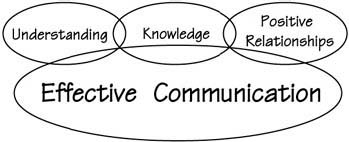 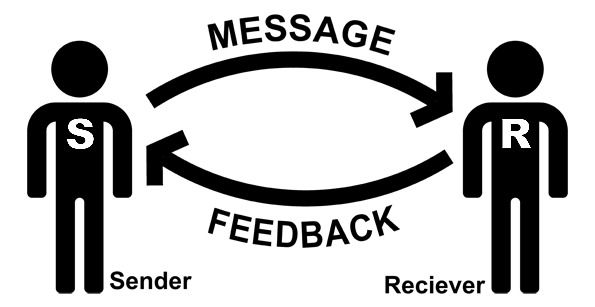 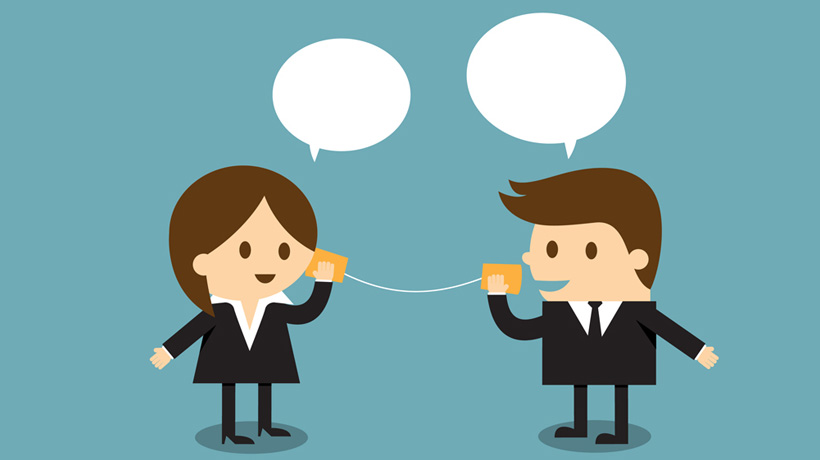 